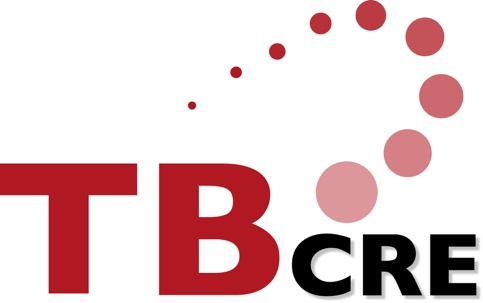 Please note that we may not be able to match everyone with their nominated mentor. As much as possible, we will try to find mentors for every applicant. However, this cannot be guaranteed. Thank you!Date __________________________    Signature ________________________________________Name of ApplicantRole (PhD/Postdoc etc)Current Supervisor(s)Institution(s)Area of Study/InterestSeeking mentoring for…? (1-2 sentences)Nominated mentors (if known)